Предшколска установа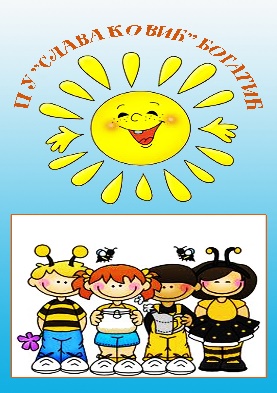 „Слава Ковић“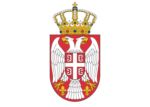 БОГАТИЋул.Јанка Веселиновића бр.3тел:015 -7786236, 7786881email: pu.slavakovic@gmail.comПИБ: 101441203МБ:07121466Број: 265Датум: 21.02.2020. годинеПредмет: Одговор на постављено питање заинтересованог лица у поступку јавне набавке мале вредности бр. 1.2.1/2020Дана 20.02.2020. године предшколска установа „Слава Ковић“ Богатић добила је захтев за додатним информацијама и појашњењима конкурсне документације, набавка услуге извођења једнодневне екскурзије – излета деце предшколског узраста ПУ „Слава Ковић“ Богатић у радној 2019/2020 години бр. 1.2.1/2020.На основу члана 63. Закона о јавних набавкама „( Сл гласник РС“ број 124/2012, 14/2015 и 68/2015) Комисија за јавну набавку, на захтев заинтересованог лица, доставља одговор на постављено питање.Питање: Имам питање у вези са другом партијом. Написали сте да се у Сунчаној реци прави пауза за ужину. Да ли под тим подразумевате да ми организујемо ужину у ресторану за сву децу и наставнике?Одговор:Не, у Сунчаној реци се временски прави пауза за одмор деце која ће понети своју ужину.Комисија за јавне набавке